De ZevensprongStap 1 Ophelderen/Stap 2 DefiniërenWat: mooi, veilig, makkelijkWie: KinderenWaar: de winkelWanneer: overdagWaarom: een product moet veilig en mooi vervoerd kunnen wordenStap 3 Analyseren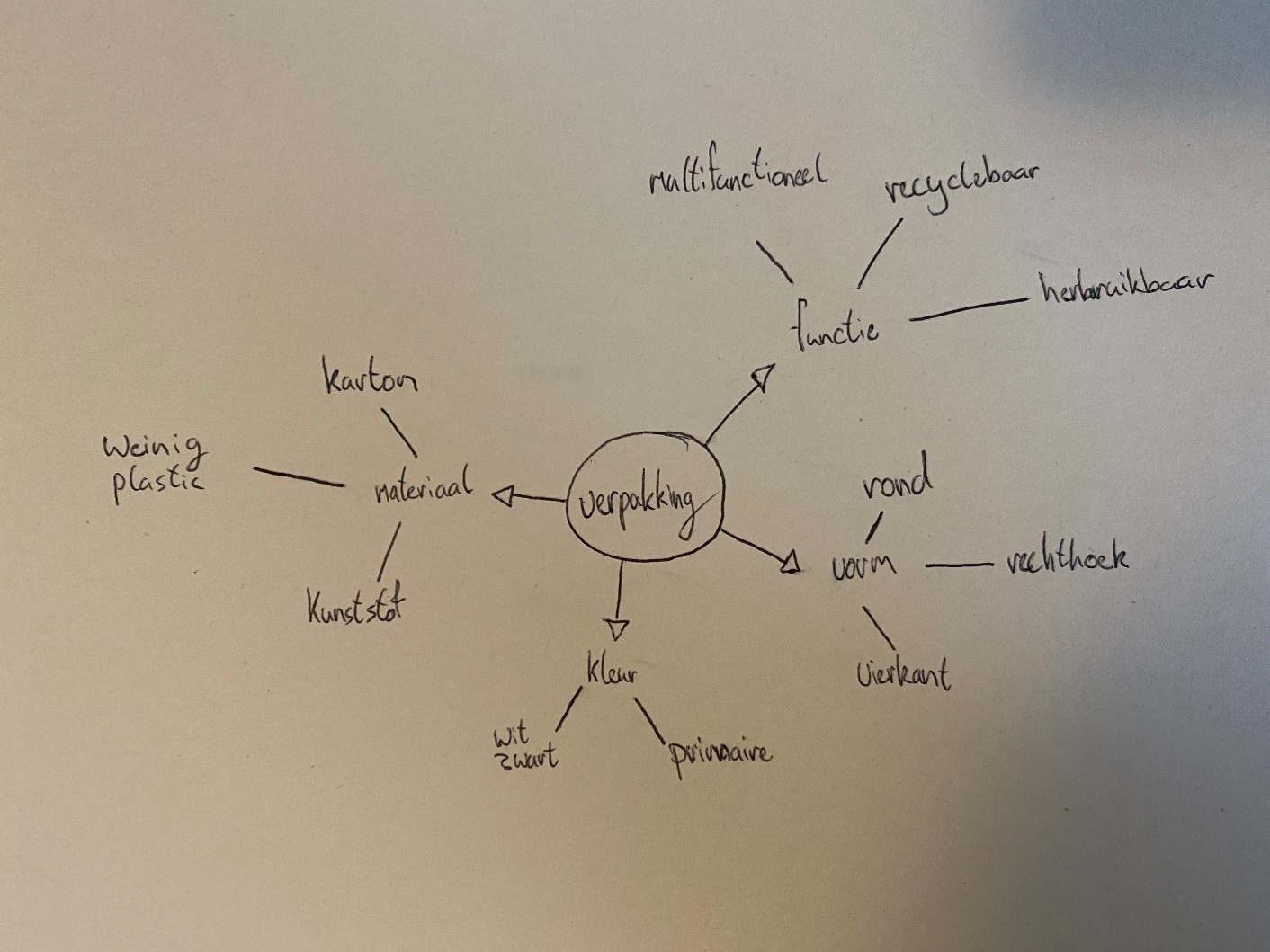 Stap 4 OrdenenGroepeerWat weet ik: Ik moet een verpakking maken die aantrekkelijk is voor de klant en veilig is voor het productWat wil ik weten: Ik wil graag weten hoe ik een verpakking recyclebaar en herbruikbaar kan makenWat is minder belangrijk: onnodige functiesWelke aannames doe ik: Ik neem aan dat het product veilig in de verpakking moet zittenWelke informatie mis ik: Wat voor product ik ga kiezenProbleemgebiedenProduct grotenStap 5 onderzoeksvragenS: ik wil leren hoe ik een goed ontwerp kan makenM: in 8 weken A: dit is acceptableR: JaT: 8 wekenStap 6 zoeken van informatieIk moet nog een goed product bedenkenStap 7 samenvoegen en testenIk ga een verpakking ontwerpen voor een product dat dat met batterijen en veilig verpakt moet worden.